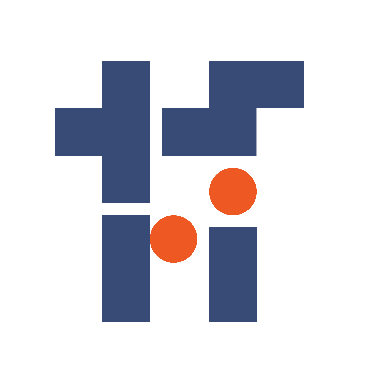 กองทุนส่งเสริมวิทยาศาสตร์ วิจัยและนวัตกรรมรายงานผลสัมฤทธิ์สำหรับทุนสนับสนุนงานพื้นฐาน (Fundamental Fund)ปีงบประมาณ พ.ศ. 2564โดย.........................(ชื่อหน่วยงาน)............................	เดือน.......... 2564	บทสรุปผู้บริหารบทคัดย่อ(ภาพรวมหน่วยงาน)Abstractกิตติกรรมประกาศสารบัญเรื่อง											หน้าบทสรุปผู้บริหารบทคัดย่อAbstractกิตติกรรมประกาศสารบัญสารบัญภาพสารบัญตารางบทที่ 1 บทนำบทที่ 2 วิธีการดำเนินงานบทที่ 3 ผลการศึกษาบทที่ 4 สรุปผลและอภิปรายผลเอกสารอ้างอิงภาคผนวกสารบัญภาพสารบัญตารางบทที่ 1 บทนำ1.	วิสัยทัศน์ และพันธกิจของหน่วยงาน   วิสัยทัศน์   พันธกิจ2.	ยุทธศาสตร์ชาติที่สอดคล้องกับแผนปฏิบัติงานด้าน ววน. ของหน่วยงาน (โปรดเลือกเฉพาะยุทธศาสตร์ที่เกี่ยวข้องกับหน่วยงานของท่าน)		ยุทธศาสตร์ที่ 1 ด้านความมั่นคง		เพื่อบริหารจัดการสภาวะแวดล้อมของประเทศให้มีความมั่นคง ปลอดภัย และมีความสงบเรียบร้อยในทุกระดับและทุกมิติ		ยุทธศาสตร์ที่ 2 ด้านการสร้างความสามารถในการแข่งขัน		เน้นการยกระดับศักยภาพในหลากหลายมิติควบคู่กับการขยายโอกาสของประเทศไทยในเวทีโลก		ยุทธศาสตร์ที่ 3 ด้านพัฒนาและเสริมสร้างศักยภาพทรัพยากรมนุษย์		คนไทยในอนาคต มีความพร้อมทั้งกาย ใจ สติปัญญา มีทักษะที่จำเป็นในศตวรรษที่ 21 มีทักษะสื่อสารภาษาอังกฤษ		และภาษาที่ 3 และมีคุณธรรม		ยุทธศาสตร์ที่ 4 ด้านการสร้างโอกาสและความเสมอภาคทางสังคม		สร้างความเป็นธรรม และลดความเหลื่อมล้ำในทุกมิติ กระจายศูนย์กลางความเจริญทางเศรษฐกิจและสังคม เพิ่มโอกาส		ให้ทุกภาคส่วนเข้ามาเป็นกำลังของการพัฒนาประเทศในทุกระดับ		ยุทธศาสตร์ที่ 5 ด้านการสร้างการเติบโตบนคุณภาพชีวิตที่เป็นมิตรต่อสิ่งแวดล้อม		คำนึงถึงความยั่งยืนของฐานทรัพยากรธรรมชาติและสิ่งแวดล้อม ปรับเปลี่ยนพฤติกรรมของประชาชนให้เป็นมิตร		ต่อสิ่งแวดล้อม ผ่านมาตรการต่างๆ ที่มุ่งเน้นให้เกิดผลลัพธ์ต่อความยั่งยืน		ยุทธศาสตร์ที่ 6 ด้านการปรับสมดุลและพัฒนาระบบการบริหารจัดการภาครัฐ		การปรับเปลี่ยนภาครัฐ ยึดหลัก “ภาครัฐของประชาชนเพื่อประชาชนและประโยชน์ส่วนรวม”3.	วงเงินงบประมาณกองทุน ววน. ที่ได้รับจัดสรรในปีงบประมาณ พ.ศ. 2564 รวม ........................... บาท และโปรดระบุแผนงานให้สอดคล้องกับโปรแกรมของแผน ววน.4.	รายละเอียดรายแผนงานแผนงานที่ 1 ........................แผนงานย่อยที่ 1 ........................ (โปรดระบุจำนวนโครงการภายใต้แผนงานย่อย)		ที่มาและความสำคัญ/หลักการและเหตุผล	.......................................................................................................................................................................................................................................................................................................................................................................................................................................................................................................................................................................................................................		วัตถุประสงค์ของแผนงาน	1) .........................................................................................................................................................................................	2) .........................................................................................................................................................................................		ขอบเขตการศึกษา	.......................................................................................................................................................................................................................................................................................................................................................................................................................................................................................................................................................................................................................		นิยามศัพท์	.......................................................................................................................................................................................................................................................................................................................................................................................................................................................................................................................................................................................................................แผนงานย่อยที่ 2 ........................ (โปรดระบุจำนวนโครงการภายใต้แผนงานย่อย)		ที่มาและความสำคัญ/หลักการและเหตุผล	.......................................................................................................................................................................................................................................................................................................................................................................................................................................................................................................................................................................................................................วัตถุประสงค์ของแผนงาน	1) .........................................................................................................................................................................................	2) .........................................................................................................................................................................................		ขอบเขตการศึกษา	.......................................................................................................................................................................................................................................................................................................................................................................................................................................................................................................................................................................................................................		นิยามศัพท์	.......................................................................................................................................................................................................................................................................................................................................................................................................................................................................................................................................................................................................................แผนงานที่ 2 ........................แผนงานย่อยที่ 1 ........................ (โปรดระบุจำนวนโครงการภายใต้แผนงานย่อย)		ที่มาและความสำคัญ/หลักการและเหตุผล	.......................................................................................................................................................................................................................................................................................................................................................................................................................................................................................................................................................................................................................		วัตถุประสงค์ของแผนงาน	1) .........................................................................................................................................................................................	2) .........................................................................................................................................................................................		ขอบเขตการศึกษา	.......................................................................................................................................................................................................................................................................................................................................................................................................................................................................................................................................................................................................................		นิยามศัพท์	.......................................................................................................................................................................................................................................................................................................................................................................................................................................................................................................................................................................................................................แผนงานย่อยที่ 2: ........................ (โปรดระบุจำนวนโครงการภายใต้แผนงานย่อย)		ที่มาและความสำคัญ/หลักการและเหตุผล	.......................................................................................................................................................................................................................................................................................................................................................................................................................................................................................................................................................................................................................		วัตถุประสงค์ของแผนงาน	1) .........................................................................................................................................................................................	2) .........................................................................................................................................................................................		ขอบเขตการศึกษา	.......................................................................................................................................................................................................................................................................................................................................................................................................................................................................................................................................................................................................................		นิยามศัพท์	.......................................................................................................................................................................................................................................................................................................................................................................................................................................................................................................................................................................................................................บทที่ 2 วิธีการดำเนินงาน1. 	กระบวนการรับข้อเสนอแผนงาน/โครงการ (ภาพรวมหน่วยงาน) ........................................................................................................................................................................................................................................................................................................................................................................................................................................................................................................................................................................................................................................................................................................................................................................................................................................................................................................................................................................................................................................................................................................................................................................................................................................................................................................................................................................................................................................................................................................................................................................................................................................................................................2. 	กระบวนการติดตามการใช้จ่ายงบประมาณ และผลการดำเนินงานของหน่วยงาน ........................................................................................................................................................................................................................................................................................................................................................................................................................................................................................................................................................................................................................................................................................................................................................................................................................................................................................................................................................................................................................................................................................................................................................................................................................................................................................................................................................................................................................................................................................................................................................................................................................................................................................3. 	การปรับแผนงบประมาณระหว่างปี ไม่มี     มี  ได้รับอนุมัติเมื่อวันที่..........…………. (โปรดแสดงหลักฐานในภาคผนวก) เปลี่ยนแปลงงบประมาณ โปรดอธิบายการเปลี่ยนแปลง............................................................................................... เปลี่ยนแปลงวัตถุประสงค์/ผลผลิต โปรดอธิบายการเปลี่ยนแปลง................................................................................บทที่ 3 ผลการศึกษา3.1     โปรด Mapping แผนงานย่อยที่สอดคล้องกับพันธกิจของหน่วยงาน3.2	ผลการดำเนินงานของแต่ละแผนงาน/โครงการแผนงานที่ 1 ................................................................................................................................แผนงานที่ 2 ................................................................................................................................3.3	ผลผลิตที่เกิดขึ้นจริง (Output)แผนงานที่ 1 ................................................................................................................................แผนงานที่ 2 ................................................................................................................................สรุปภาพรวมผลผลิตที่เกิดขึ้นจริงเทียบกับคำรับรอง3.4	ผลลัพธ์ที่เกิดขึ้นจริง (Outcome) (ถ้ามี)แผนงานที่ 1 ................................................................................................................................แผนงานที่ 2 ................................................................................................................................3.5	ผลกระทบที่เกิดขึ้นจริง (Impact) (ถ้ามี)แผนงานที่ 1 ................................................................................................................................แผนงานที่ 2 ................................................................................................................................3.6	การนำผลงานวิจัยไปใช้ประโยชน์แผนงานที่ 1 (ชื่อแผนงาน)................................................................................................................................วิธีการ/กระบวนการผลักดันงานวิจัยไปใช้ประโยชน์ (โปรดแนบหลักฐานเชิงประจักษ์การนำผลงานไปใช้ประโยชน์).........................................................................................................................................................................................................................................................................................................................................................................................................................................................................................................................................................................................................................................................................................................................................................................................................................................................................................................................................แผนงานที่ 2 (ชื่อแผนงาน) ................................................................................................................................วิธีการ/กระบวนการผลักดันงานวิจัยไปใช้ประโยชน์ (โปรดแนบหลักฐานเชิงประจักษ์การนำผลงานไปใช้ประโยชน์).........................................................................................................................................................................................................................................................................................................................................................................................................................................................................................................................................................................................................................................................................................................................................................................................................................................................................................................................................บทที่ 4 สรุปผลและอภิปรายผลสรุปผลและอภิปรายผลแผนงานที่ 1 ........................		สรุปผล..............................................................................................................................................................................................................................................................................................................................................................................................อภิปรายผล.......................................................................................................................................................................................................................................................................................................................................................................................แผนงานที่ 2 ........................		สรุปผล..............................................................................................................................................................................................................................................................................................................................................................................................อภิปรายผล.......................................................................................................................................................................................................................................................................................................................................................................................ข้อเสนอแนะต่อผู้เกี่ยวข้องสำหรับการดำเนินงานในระยะต่อไป.....................................................................................................................................................................................................................................................................................................................................................................................................................................................................................................................................................................................................................................................................................................................................................................................................................................................................................................................................................................................................................................................ปัญหาและอุปสรรคในการทำงาน.....................................................................................................................................................................................................................................................................................................................................................................................................................................................................................................................................................................................................................................................................................................................................................................................................................................................................................................................................................................................................................................................เอกสารอ้างอิงภาคผนวกรายชื่อผู้ทรงคุณวุฒิกลั่นกรองและประเมินแผนงาน/โครงการ ทุนสนับสนุนงานพื้นฐาน (Fundamental Fund) ปีงบประมาณ พ.ศ. 2564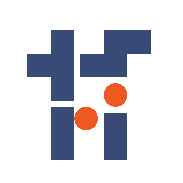 แบบสรุปข้อมูลโครงการวิจัยทุนสนับสนุนงานพื้นฐาน (Fundamental Fund) ปีงบประมาณ พ.ศ. 2564หมายเหตุ:	1) ให้คัดเลือกโครงการเด่น (มีการนำผลงานวิจัยไปใช้ประโยชน์แล้ว) 3-5 โครงการ		2) ให้มีความยาวของเนื้อหา 2-3 หน้า และขอให้แนบรูปภาพประกอบ 3-5 รูปโปรแกรมตามแผน ววน.ชื่อแผนงานที่ได้รับอนุมัติงบประมาณ (บาท)โปรแกรม................................................แผนงาน.....................................................................................โปรแกรม................................................แผนงาน.....................................................................................โปรแกรม................................................แผนงาน......................................................................................รวมทั้งสิ้นรวมทั้งสิ้น......พันธกิจของหน่วยงานชื่อแผนงานย่อย1. ...........................................................................................................................แผนงานย่อยที่ 1 ...........................................................................................................................แผนงานย่อยที่ 2 ...........................................................................................................................2. ...........................................................................................................................แผนงานย่อยที่ 1 ...........................................................................................................................แผนงานย่อยที่ 2 ...........................................................................................................................3. ...........................................................................................................................แผนงานย่อยที่ 1 ...........................................................................................................................แผนงานย่อยที่ 2 ...........................................................................................................................4. ...........................................................................................................................แผนงานย่อยที่ 1 ...........................................................................................................................แผนงานย่อยที่ 2 ...........................................................................................................................5. ...........................................................................................................................แผนงานย่อยที่ 1 ...........................................................................................................................แผนงานย่อยที่ 2 ...........................................................................................................................โครงการวัตถุประสงค์ของโครงการผลการดำเนินงานที่เกิดขึ้นจริงโครงการที่ 1 .........................................ชื่อหัวหน้าโครงการ................................1. .................................................................................................2. .................................................................................................โครงการที่ 2 .........................................ชื่อหัวหน้าโครงการ................................1. .................................................................................................2. .................................................................................................โครงการวัตถุประสงค์ของโครงการผลการดำเนินงานที่เกิดขึ้นจริงโครงการที่ 1 .........................................ชื่อหัวหน้าโครงการ................................1. .................................................................................................2. .................................................................................................โครงการที่ 2 .........................................ชื่อหัวหน้าโครงการ................................1. .................................................................................................2. .................................................................................................โครงการที่ได้รับอนุมัติผลผลิตตามคำรับรองจำนวนหน่วยนับผลผลิตที่เกิดขึ้นจริงจำนวนหน่วยนับรายละเอียดผลผลิต (พร้อมแนบหลักฐาน)เชิงคุณภาพโครงการที่ 1 ..........1. องค์ความรู้1เรื่อง1. องค์ความรู้1เรื่องเรื่อง.......................................2. ต้นแบบผลิตภัณฑ์2. ต้นแบบผลิตภัณฑ์   2.1 ระดับภาคสนาม 2ต้นแบบ   2.1 ระดับภาคสนาม 2ต้นแบบต้นแบบ..................................   2.2 ระดับห้องปฏิบัติการ1ต้นแบบ   2.2 ระดับห้องปฏิบัติการ1ต้นแบบโครงการที่ 2 .........1. องค์ความรู้1เรื่อง1. องค์ความรู้1เรื่องเรื่อง......................................2. ต้นแบบผลิตภัณฑ์2. ต้นแบบผลิตภัณฑ์   2.1 ระดับภาคสนาม 2ต้นแบบ   2.1 ระดับภาคสนาม 2ต้นแบบต้นแบบ.................................   2.2 ระดับห้องปฏิบัติการ1ต้นแบบ   2.2 ระดับห้องปฏิบัติการ1ต้นแบบโครงการที่ได้รับอนุมัติผลผลิตตามคำรับรองจำนวนหน่วยนับผลผลิตที่เกิดขึ้นจริงจำนวนหน่วยนับรายละเอียดผลผลิต  (พร้อมแนบหลักฐาน)เชิงคุณภาพโครงการที่ 1 ..........1. องค์ความรู้1เรื่อง1. องค์ความรู้1เรื่องเรื่อง.......................................2. ต้นแบบผลิตภัณฑ์2. ต้นแบบผลิตภัณฑ์   2.1 ระดับภาคสนาม 2ต้นแบบ   2.1 ระดับภาคสนาม 2ต้นแบบต้นแบบ..................................   2.2 ระดับห้องปฏิบัติการ1ต้นแบบ   2.2 ระดับห้องปฏิบัติการ1ต้นแบบโครงการที่ 2 .........1. องค์ความรู้1เรื่อง1. องค์ความรู้1เรื่องเรื่อง......................................2. ต้นแบบผลิตภัณฑ์2. ต้นแบบผลิตภัณฑ์   2.1 ระดับภาคสนาม 2ต้นแบบ   2.1 ระดับภาคสนาม 2ต้นแบบต้นแบบ.................................   2.2 ระดับห้องปฏิบัติการ1ต้นแบบ   2.2 ระดับห้องปฏิบัติการ1ต้นแบบผลผลิตรวมตามคำรับรองจำนวนหน่วยนับผลผลิตรวมที่เกิดขึ้นจริงจำนวนหน่วยนับ1. องค์ความรู้40เรื่อง1. องค์ความรู้40เรื่อง2. ต้นแบบผลิตภัณฑ์2. ต้นแบบผลิตภัณฑ์   2.1 ระดับภาคสนาม 15ต้นแบบ   2.1 ระดับภาคสนาม 15ต้นแบบ   2.2 ระดับห้องปฏิบัติการ20ต้นแบบ   2.2 ระดับห้องปฏิบัติการ18ต้นแบบโครงการที่ได้รับอนุมัติผลลัพธ์ที่เกิดขึ้นจริง  โครงการที่ 1 ...................................................................................................................................................  โครงการที่ 2 ...................................................................................................................................................โครงการที่ได้รับอนุมัติผลลัพธ์ที่เกิดขึ้นจริง  โครงการที่ 1 ...................................................................................................................................................  โครงการที่ 2 ...................................................................................................................................................โครงการที่ได้รับอนุมัติผลกระทบที่เกิดขึ้นจริง  โครงการที่ 1 ...................................................................................................................................................  โครงการที่ 2 ...................................................................................................................................................โครงการที่ได้รับอนุมัติผลกระทบที่เกิดขึ้นจริง  โครงการที่ 1 ...................................................................................................................................................  โครงการที่ 2 ...................................................................................................................................................โครงการที่ได้รับอนุมัติการนำผลงานวิจัยไปใช้ประโยชน์แผนงานย่อยที่ 1 ...................................................................................................................................................................แผนงานย่อยที่ 1 ...................................................................................................................................................................  โครงการที่ 1: ........................ด้านนโยบาย โดยใคร........................อย่างไร.....................................................................................................................ด้านสังคม โดยใคร........................อย่างไร.....................................................................................................................ด้านเศรษฐกิจ โดยใคร........................อย่างไร.....................................................................................................................ด้านวิชาการ โดยใคร........................อย่างไร.....................................................................................................................  โครงการที่ 2: ........................ด้านนโยบาย โดยใคร........................อย่างไร.....................................................................................................................ด้านสังคม โดยใคร........................อย่างไร.....................................................................................................................ด้านเศรษฐกิจ โดยใคร........................อย่างไร.....................................................................................................................ด้านวิชาการ โดยใคร........................อย่างไร.....................................................................................................................โครงการที่ได้รับอนุมัติการนำผลงานวิจัยไปใช้ประโยชน์แผนงานย่อยที่ 1 ................................................................................................................................แผนงานย่อยที่ 1 ................................................................................................................................  โครงการที่ 1: ........................ด้านนโยบาย โดยใคร........................อย่างไร.....................................................................................................................ด้านสังคม โดยใคร........................อย่างไร.....................................................................................................................ด้านเศรษฐกิจ โดยใคร........................อย่างไร.....................................................................................................................ด้านวิชาการ โดยใคร........................อย่างไร.....................................................................................................................  โครงการที่ 2: ........................ด้านนโยบาย โดยใคร........................อย่างไร.....................................................................................................................ด้านสังคม โดยใคร........................อย่างไร.....................................................................................................................ด้านเศรษฐกิจ โดยใคร........................อย่างไร.....................................................................................................................ด้านวิชาการ โดยใคร........................อย่างไร.....................................................................................................................ชื่อผู้ทรงคุณวุฒิสังกัดการประเมินการประเมินการประเมินชื่อแผนงาน/โครงการชื่อผู้ทรงคุณวุฒิสังกัดกลั่นกรองข้อเสนอแผนงาน/โครงการรายงานความก้าวหน้ารายงานฉบับสมบูรณ์ชื่อแผนงาน/โครงการ1. ………………………………………2. ………………………………………3. ………………………………………4. ………………………………………ชื่อโครงการ ...................................................................................................................................................................................................หัวหน้าโครงการ..............................................................................................................................................................................................โทรศัพท์......................................... อีเมล.........................................งบประมาณ .............................. บาท ระยะเวลาดำเนินการ ........ ปีแพลตฟอร์มตามยุทธศาสตร์ อววน.: ............................................................................................................................................................โปรแกรมตามยุทธศาสตร์ อววน.: ................................................................................................................................................................พื้นที่ทำวิจัย: ..................................................................................................................................................................................................พื้นที่การใช้ประโยชน์: ...................................................................................................................................................................................ที่มาและความสำคัญ/หลักการและเหตุผล...........................................................................................................................................................................................................................................................................................................................................................................................................................................................................................................................................................................................................................................................................วัตถุประสงค์ของโครงการ...........................................................................................................................................................................................................................................................................................................................................................................................................................................................................................................................................................................................................................................................................ผลการวิจัย...........................................................................................................................................................................................................................................................................................................................................................................................................................................................................................................................................................................................................................................................................ผลผลิตที่เกิดขึ้นจริง (output): ............................................................................................................................................................................................................................................................................................................................................................................................ผลลัพธ์ที่เกิดขึ้นจริง (outcome): ...............................................................................................................................................................ผลกระทบที่เกิดขึ้นจริง (impact): ...............................................................................................................................................................การนำผลงานวิจัยไปใช้ประโยชน์ด้านนโยบาย โดยใคร......................................................................................................................................................................................อย่างไร ...........................................................................................................................................................................................................ด้านสังคม โดยใคร..........................................................................................................................................................................................อย่างไร ...........................................................................................................................................................................................................ด้านเศรษฐกิจ โดยใคร....................................................................................................................................................................................อย่างไร ...........................................................................................................................................................................................................ด้านวิชาการ โดยใคร......................................................................................................................................................................................อย่างไร ...........................................................................................................................................................................................................การเผยแพร่/ประชาสัมพันธ์: ........................................................................................................................................................................TRL/SRL ระดับ..............................................................................................................................................................................................